Załącznik 1C - budżet państwa(projekty wymienione w pkt 18 lit. c Procedury)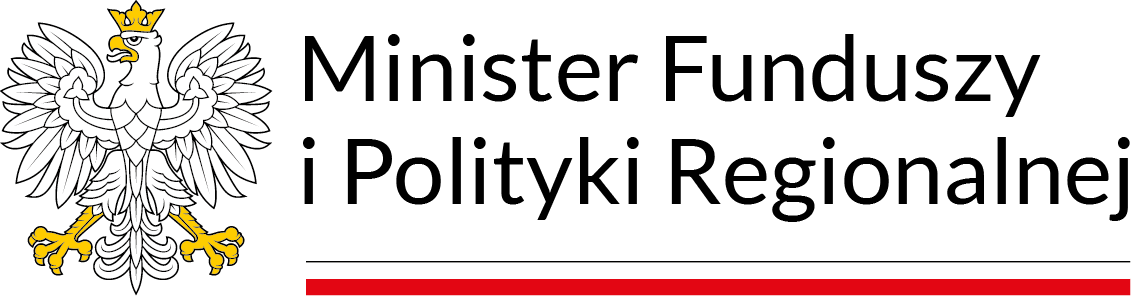 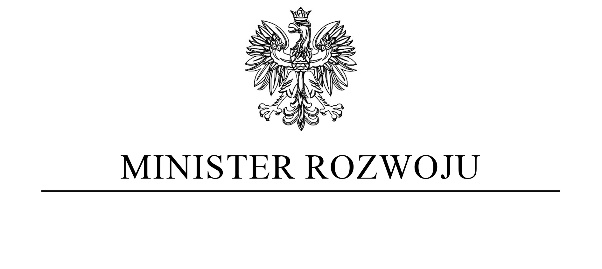 (symbol jednostki)Wniosek o uruchomienie rezerwy celowej budżetu państwaW związku z art. 154 ust. 5 ustawy z dnia 27 sierpnia 2009 r. o finansach publicznych (Dz. U. z 2023 r. poz. 1270, z późn. zm.) uprzejmie proszę o przeniesienie kwoty ................ zł z rezerwy celowej (część 83, poz. 8) budżetu państwa na rok ……. do części ......-........................................................ w następujący sposób:                 w złotych		Słownie złotych: .................................................................Powyższe środki przeznaczone są na ........................................................... dla następujących jednostek realizujących:1).......................................2).......................................W załączeniu uzasadnienie wniosku.Dysponent części budżetowej.................................................	(podpis, pieczęć imienna, data / podpis elektroniczny)Minister właściwy do spraw rozwoju regionalnego(podpis elektroniczny)Załącznik 1C - budżet środków europejskich(projekty wymienione w pkt 18 lit. c Procedury)(symbol jednostki)Wniosek o uruchomienie rezerwy celowej budżetu środków europejskichW związku z art. 154 ust. 5 ustawy z dnia 27 sierpnia 2009 r. o finansach publicznych (Dz. U. z 2023 r. poz. 1270, z późn. zm.) uprzejmie proszę o przeniesienie kwoty .............. zł z rezerwy celowej (część 83, poz. 98) budżetu środków europejskich na rok ……… do części ......-........................................... w następujący sposób:w złotych		Słownie złotych: .................................................................Powyższe środki przeznaczone są na ........................................................... dla następujących jednostek realizujących:1).......................................2).......................................W załączeniu uzasadnienie wniosku.Dysponent części budżetowej.................................................	(podpis, pieczęć imienna, data/podpis elektroniczny)Minister właściwy do spraw rozwoju regionalnego(podpis elektroniczny)Uzasadnienie wniosku                                                                                                                                                                                                     Załącznik 1CNazwa programu ..................................................................Tabela 1. Informacja o projektach, dla których wnioskuje się o przyznanie środków z rezerwy celowej na finansowanieCharakterystyka finansowania projektu/zadania: - całkowita wartość projektu - ……….zł, w tym:- wydatki kwalifikowalne - …….zł,- wydatki niekwalifikowalne - ….zł,w podziale na poszczególne lata zgodnie z aktualnym wnioskiem o dofinansowanie projektu, pre-umową, lub umową o dofinansowanie projektu,- wkład własny finansowany ze środków beneficjenta - ………….zł, w podziale na poszczególne lata,- wkład własny pokrywany ze środków budżetu państwa - ………zł, w podziale na poszczególne lata.Wnioskowane środki zostaną przeznaczone na:Informacja o środkach na realizację projektu/projektów zaplanowanych w budżecie dysponenta oraz wydatkowaniu i rozliczeniu środków przeznaczonych na realizację projektów:należy podać informację czy w budżecie dysponenta  w bieżącym roku  zostały zaplanowane środki na realizację programu/projektu/projektów oraz jaki jest poziom ich wydatkowania (kwotowo i procentowo), w przypadku niewykorzystania zaplanowanych środków w pełnej wysokości - na jakie cele i w jakim terminie zostaną one wydatkowane;należy wskazać informację na temat wartości  wydatków wykazanych we wnioskach o płatność złożonych do właściwej instytucji w zakresie projektu/projektów, w tym zatwierdzonych przez tę instytucję do dnia złożenia przez dysponenta części do MFiPR wniosku o uruchomienie rezerwy celowej;należy podać aktualną informację o wykorzystaniu środków na dany program oraz na wszystkie programy wskazane w pkt 2lit. a i b Procedury w części/częściach dysponenta zgodnie z tabelą stanowiącą załącznik do Uzasadnienia wniosku na dzień wnioskowania o środki przez dysponenta , .Planowany termin płatności wnioskowanej kwoty w ujęciu miesięcznym: ........Wykorzystanie środków uruchomionych z rezerwy celowej poprzednimi decyzjami wydanymi przez ministra właściwego ds. budżetu na realizację projektu/zadania w roku bieżącym: W przypadku, gdy wnioskowana kwota obejmuje środki przyznane decyzją o zapewnieniu finansowania z rezerwy celowej należy podać:Numer i datę decyzji o zapewnieniu finansowania:…………......................................Kwotę z decyzji o zapewnieniu finansowania: Ogółem: ………………………………………...… zł, w tym rok bieżącym-……….…………………. zł, z tego:  Finansowanie - …………………………………………..…….. zł,Współfinansowanie - …………………………………………. zł.Informacja na temat postępowań przetargowych w ramach wnioskowanych środków:Rozliczenie środków uruchomionych w ramach zapewnienia finansowania w roku bieżącymCzy w br. dysponent będzie wnioskował o pozostałe środki przyznane w decyzji o zapewnieniu finansowania/ dofinansowania przedsięwzięcia (w przypadku, gdy wnioskowana kwota jest niższa niż określona na br. w decyzji o zapewnieniu finansowania/dofinansowania przedsięwzięcia) .............................................Osoby wyznaczone do kontaktu w przypadku potrzeby dodatkowych wyjaśnień lub uzupełnień 1.Osoba wyznaczona do kontaktu u dysponenta części budżetowej (imię i nazwisko, jednostka, telefon, e-mail):  ............................................................................................2. Osoby wyznaczone do kontaktu u beneficjentów/ Instytucji Wdrażającej (Instytucji Pośredniczącej II – go stopnia)/Instytucji Pośredniczącej:Sprawdzono pod względem formalnym, rachunkowym, poprawności klasyfikacji budżetowej oraz zasadności wnioskowanych kwot ze względu na zabezpieczone środki w budżecie.................................................................Główny Księgowy dysponenta części budżetowej, na rzecz którego mają zostać uruchomione środki(podpis, pieczęć imienna, data/podpis elektroniczny)Załącznik do Uzasadnienia wniosku: ………………………………………………..Główny Księgowy dysponenta części budżetowej(podpis pieczęć imienna, data/podpis elektroniczny)CzęśćDziałRozdziałParagrafKwotaRAZEMRAZEMRAZEMRAZEMCzęśćDziałRozdziałParagrafKwotaRAZEMRAZEMRAZEMRAZEMLp.Nazwa działania / osi priorytetowejTytuł projektu Numer i data umowy o dofinansowanie zgodny z SL2014/SL2021 lub data zawarcia pre-umowy Całkowita wartość projektuTermin realizacji projektuJednostka realizująca projektWnioskowane środki z rezerwy celowej:Wnioskowane środki z rezerwy celowej:Wnioskowane środki z rezerwy celowej:Wnioskowane środki z rezerwy celowej:Wnioskowane środki z rezerwy celowej:Lp.Nazwa działania / osi priorytetowejTytuł projektu Numer i data umowy o dofinansowanie zgodny z SL2014/SL2021 lub data zawarcia pre-umowy Całkowita wartość projektuTermin realizacji projektuJednostka realizująca projektKwota łącznaWydatki na realizację projektu, z tego:Wydatki na realizację projektu, z tego:Wydatki na realizację projektu, z tego:Wydatki na realizację projektu, z tego:Lp.Nazwa działania / osi priorytetowejTytuł projektu Numer i data umowy o dofinansowanie zgodny z SL2014/SL2021 lub data zawarcia pre-umowy Całkowita wartość projektuTermin realizacji projektuJednostka realizująca projektKwota łącznaWydatki budżetu środków europejskich  Wydatki budżetu państwa – kwalifikowalne Wydatki budżetu państwa – kwalifikowalne Wydatki budżetu państwa -  niekwalifikowalne objęte umową o dofinansowanieLp.Nazwa działania / osi priorytetowejTytuł projektu Numer i data umowy o dofinansowanie zgodny z SL2014/SL2021 lub data zawarcia pre-umowy Całkowita wartość projektuTermin realizacji projektuJednostka realizująca projektKwota łącznaWydatki budżetu środków europejskich  FinansowanieWspółfinansowanieWydatki budżetu państwa -  niekwalifikowalne objęte umową o dofinansowanie123456789101112RAZEMRAZEMRAZEMRAZEML.p.Data decyzjiNumer decyzjiKwota decyzjiKwota wydatkowanych środków w ramach decyzji Przyczyny niewykorzystania środków i planowany termin ich wykorzystaniaNazwa zadania (nazwa zadania powinna być spójna w nazwą zadania z decyzji o zapewnieniu finansowania)Kwota wnioskowanych środków w ramach zapewnienia finansowania - w złotychKwota rozstrzygniętego postępowania o zamówienie publiczne dla danego zadania -
 w złotychData zawarcia umowy z wykonawcą1.2.3.4.Zadanie ….Zadanie …Zadanie …Razem:0w złotychKwota zapewnienia finansowania przyznana na bieżący rok budżetowy*Kwota zapewnienia finansowania przyznana na bieżący rok budżetowy*Kwota aktualnie wnioskowana o uruchomienie w roku bieżącym w ramach zapewnienia finansowaniaKwota aktualnie wnioskowana o uruchomienie w roku bieżącym w ramach zapewnienia finansowaniaKwota uruchomiona  w roku bieżącym w ramach zapewnienia finansowaniaKwota uruchomiona  w roku bieżącym w ramach zapewnienia finansowaniaNr decyzji uruchamiającej środkiData decyzji uruchamiającej środkiKwota pozostająca do wykorzystania w roku bieżącym,  w ramach zapewnienia finansowaniaKwota pozostająca do wykorzystania w roku bieżącym,  w ramach zapewnienia finansowaniaFinansowanieWspółfinanso-
wanieFinansowanieWspółfinanso-
wanieFinansowanieWspółfinanso-
wanieNr decyzji uruchamiającej środkiData decyzji uruchamiającej środkiFinansowanie
(kol. 1-kol.3-kol.5)Współfinanso-
wanie
(kol. 2-kol.4-kol.6)1.2.3.4.5.6.7.8.9.10.Razem:Razem:0000*) należy wpisać kwotę wynikającą z ostatniej (aktualnej) decyzji o zapewnieniu finansowania*) należy wpisać kwotę wynikającą z ostatniej (aktualnej) decyzji o zapewnieniu finansowania*) należy wpisać kwotę wynikającą z ostatniej (aktualnej) decyzji o zapewnieniu finansowania*) należy wpisać kwotę wynikającą z ostatniej (aktualnej) decyzji o zapewnieniu finansowania*) należy wpisać kwotę wynikającą z ostatniej (aktualnej) decyzji o zapewnieniu finansowania*) należy wpisać kwotę wynikającą z ostatniej (aktualnej) decyzji o zapewnieniu finansowaniaLp.Tytuł projektuImię i nazwisko, jednostka, telefon, e-mailInformacja o wykorzystaniu (wydatkowaniu) środków na dany program oraz na wszystkie programy w części dysponenta
wg stanu na dzień…………Informacja o wykorzystaniu (wydatkowaniu) środków na dany program oraz na wszystkie programy w części dysponenta
wg stanu na dzień…………Informacja o wykorzystaniu (wydatkowaniu) środków na dany program oraz na wszystkie programy w części dysponenta
wg stanu na dzień…………Informacja o wykorzystaniu (wydatkowaniu) środków na dany program oraz na wszystkie programy w części dysponenta
wg stanu na dzień…………Informacja o wykorzystaniu (wydatkowaniu) środków na dany program oraz na wszystkie programy w części dysponenta
wg stanu na dzień…………Informacja o wykorzystaniu (wydatkowaniu) środków na dany program oraz na wszystkie programy w części dysponenta
wg stanu na dzień…………Informacja o wykorzystaniu (wydatkowaniu) środków na dany program oraz na wszystkie programy w części dysponenta
wg stanu na dzień…………Informacja o wykorzystaniu (wydatkowaniu) środków na dany program oraz na wszystkie programy w części dysponenta
wg stanu na dzień…………Informacja o wykorzystaniu (wydatkowaniu) środków na dany program oraz na wszystkie programy w części dysponenta
wg stanu na dzień…………Informacja o wykorzystaniu (wydatkowaniu) środków na dany program oraz na wszystkie programy w części dysponenta
wg stanu na dzień…………Informacja o wykorzystaniu (wydatkowaniu) środków na dany program oraz na wszystkie programy w części dysponenta
wg stanu na dzień…………Informacja o wykorzystaniu (wydatkowaniu) środków na dany program oraz na wszystkie programy w części dysponenta
wg stanu na dzień…………Informacja o wykorzystaniu (wydatkowaniu) środków na dany program oraz na wszystkie programy w części dysponenta
wg stanu na dzień…………Informacja o wykorzystaniu (wydatkowaniu) środków na dany program oraz na wszystkie programy w części dysponenta
wg stanu na dzień…………Informacja o wykorzystaniu (wydatkowaniu) środków na dany program oraz na wszystkie programy w części dysponenta
wg stanu na dzień…………Informacja o wykorzystaniu (wydatkowaniu) środków na dany program oraz na wszystkie programy w części dysponenta
wg stanu na dzień…………Informacja o wykorzystaniu (wydatkowaniu) środków na dany program oraz na wszystkie programy w części dysponenta
wg stanu na dzień…………Wydatki według kategoriiWydatki Budżetu Państwa –OgółemWydatki Budżetu Państwa –OgółemWydatki Budżetu Państwa –OgółemWydatki Budżetu Państwa –OgółemWydatki Budżetu Państwa –FinansowanieWydatki Budżetu Państwa –FinansowanieWydatki Budżetu Państwa –FinansowanieWydatki Budżetu Państwa –FinansowanieWydatki Budżetu Państwa –WspółfinansowanieWydatki Budżetu Państwa –WspółfinansowanieWydatki Budżetu Państwa –WspółfinansowanieWydatki Budżetu Państwa –WspółfinansowanieWydatki Budżetu Środków EuropejskichWydatki Budżetu Środków EuropejskichWydatki Budżetu Środków EuropejskichWydatki Budżetu Środków EuropejskichWydatki według kategoriiPlanowane                   (ustawa budżetowa)Planpo zmianachWykonane  Udział  % - Wykonane/Plan po zmianachPlanowane                   (ustawa budżetowa)Plan po zmianachWykonaneUdział  % - Wykonane/Plan po zmianachPlanowane                   (ustawa budżetowa)Plan po zmianachWykonane  Udział  % - Wykonane/Plan po zmianachPlanowane                   (ustawa budżetowa)Plan po zamianachWykonane  Udział  % - Wykonane/Plan po zmianachWydatki według kategorii1234 = (3/2)5678 = (7/6)9101112 = (11/10)13141516 = (15/14)Wydatki ogółem części budżetowej, do której zostaną uruchomione środki nr…..Wydatki ogółem dla części na Wynagrodzeniai pochodneŚrodki przekazane do części z rezerwy celowej w ….r.Wydatki ogółem dla części bez wynagrodzeńi pochodnych oraz bez środków przekazanych do części z rezerw celowychWydatki na Program, na który wnioskowane są środki